Познавательно-исследовательская деятельность в речевом развитии(опыт работы)Волошина Зинаида Петровна – воспитатель ГБДОУ детский сад № 17Кировского района г. Санкт-ПетербургаВ старшем дошкольном возрасте ставятся более сложные задачи:-развивать у детей познавательные способности (анализ, синтез, классификацию сравнение, обобщение)-развивать мышление, речь – суждение в процессе деятельности: в выдвижении предположений, отборе способов проверки, достижении результатов, их интерпретации и применении в деятельности,-формировать предпосылки поисковой деятельности, интеллектуальной инициативы;-развивать умение определять возможные методы решения проблемы с помощью взрослого, а затем и самостоятельно;-развивать желание пользоваться специальной терминологией, вести конструктивную беседу в процессе совместной исследовательской деятельности. Такой подход в итоге позволяет каждому ребенку:-научиться объединять сведения из различных областей знаний на основе единого проекта;-развить природную любознательность и интерес к самостоятельному приобретению знаний;-повысить уровень коммуникабельности.Составь слова из слогов:РА  НА  РО  НО  ГА  ПА  ТА  КО  СА( РАНА,  НОРА,  НОГА,  РОТА,  ТАРА,  РОГА,  ПАРА, РОСА,  КОСА,  КОРА )Добавь слог, чтобы получилось слово:ПРОВОД – КА (ПРОВОДНИК)САМО – КАТ (САМОЛЁТ, САМОСВАЛ)КОЛО – ДЕЦ (КОЛОКОЛ, КОЛОБОК)ТРАВ – КА (ТРАВМА)КАБА – ЧОК (КАБАНЫ)БОРО – ДА (БОРОДАЧ, БОРОВИК)Поменяй слоги местами, чтобы получилось слово:ТРАС, МА – МАТРАСТРАДЬ, ТЕ – ТЕТРАДЬ ТРОН, ПА -  ПАТРОН  АРТ, ТЕ – ТЕАТР  ПЛИН, ТРАМ  -ТРАМПЛИН  ТРОС, МА – МАТРОСНайди половинки слов:ТРА                БАТРО                ВА ТРУ                ЙКАПоставь буквы в словах в другом порядке, чтобы получилось новое слово:ЛЕТО – ТЕЛОЛИПА – ПИЛАКАРП – ПАРКМАЯК – ЯМКААТЛАС-САЛАТ ШПАЛА – ЛАПШАПоменяй буквы местами, чтобы получились слова:УКЛКА – КУКЛА - КУЛАКАУКАЛ – АКУЛАИОГЛАК – ИГОЛКААКАНТ -  КАНАТ – НАКАТСоставьте не менее 20 слов из слова:ЛОВКОСТЬ(ЛОВ, КОСТЬ, ВОЛК, ВОЛ, СЛОВО,КОТ, ВОЛОСТЬ, СТО, СОВОК, СОК, ВОСК, ЛОСК, ЛОСЬ, СТОЛ, СОЛЬ, ВОЛОС, СТВОЛ, КОСТЬ, ЛОТОС, КОЛ )Разгадываем ребусы:Ребус — это загадка, в которой разгадываемые слова даны в виде рисунков в сочетании с буквами и другими знаками, например нотами. Ребусы — это замечательный тренажер логики, мышления, развития речи. На этом этапе достаточно объяснить основные правила: 1. Названия всех предметов, изображенных в ребусе, читаются только в именительном падеже. Иногда нужный объект на картинке указывается стрелкой. 2. Очень часто предмет, изображенный в ребусе, может иметь не одно, а два или больше названий, например «нога» и «лапа».  Или же он может иметь одно общее и одно конкретное название, например «дерево» и «дуб». Подбирать нужно подходящее по смыслу. 3. Иногда необходимо отбросить в начале или в конце слова одну или две буквы. В этих случаях употребляется условный знак — запятая. Если запятая стоит слева от рисунка, то это значит, что от его названия нужно отбросить первую букву, если справа от рисунка — то последнюю. Если стоят две запятые, то соответственно отбрасывают две буквы. 4. Если в ребусе встречается изображение предмета, нарисованного в перевернутом виде, то наименование его нужно читать с конца.5. Вспоминаем предлоги и учимся отгадывать ребусы.                 ТРА-В-А                      В-А-ТА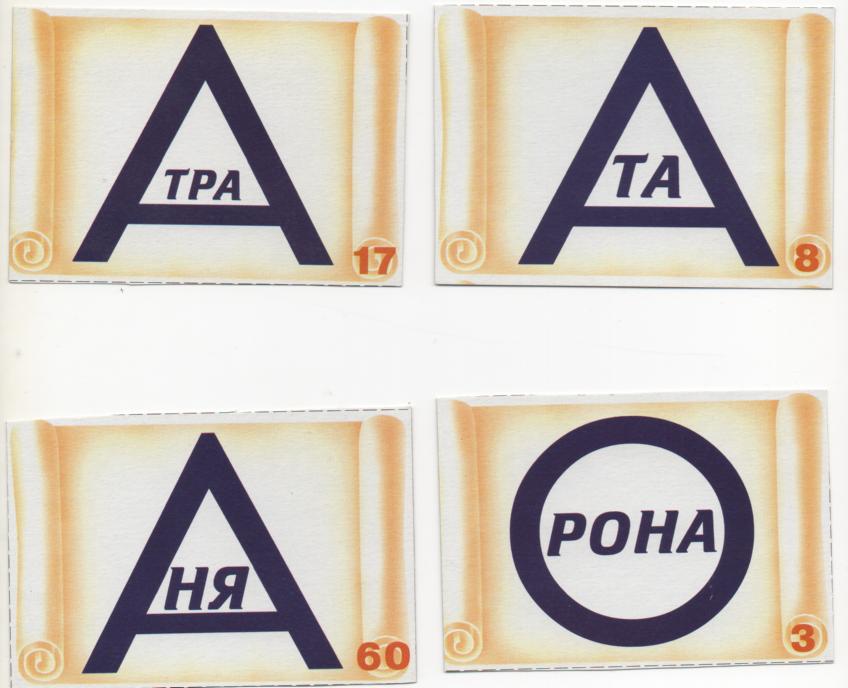               В-А-НЯ                       В-О-РОНА      ФО-НА-РЬ               ПОД-РУ-ЖКА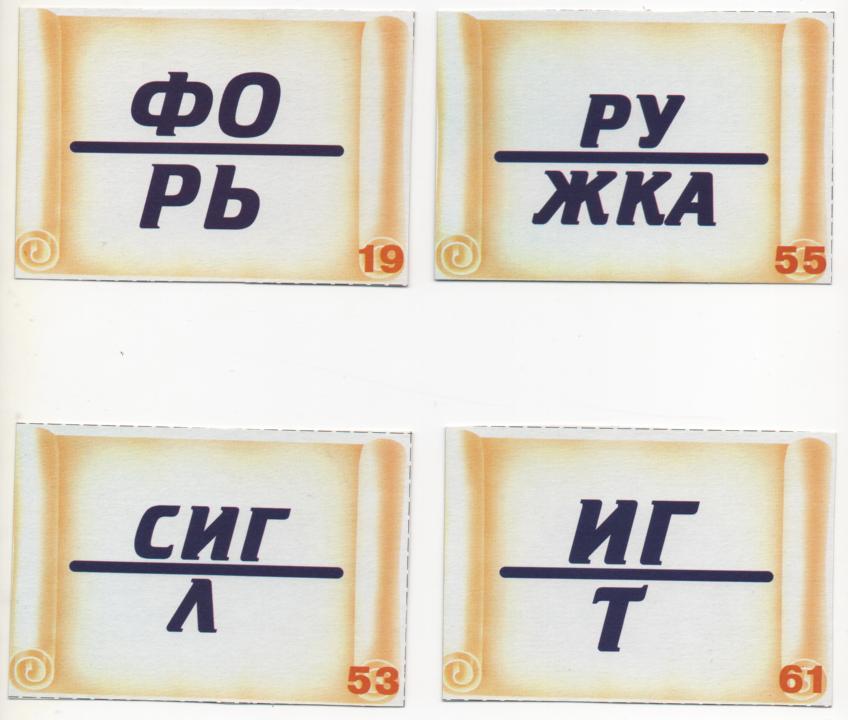        СИГ-НА-Л                       ИГ-НА-Т      СТОг                                шУТКА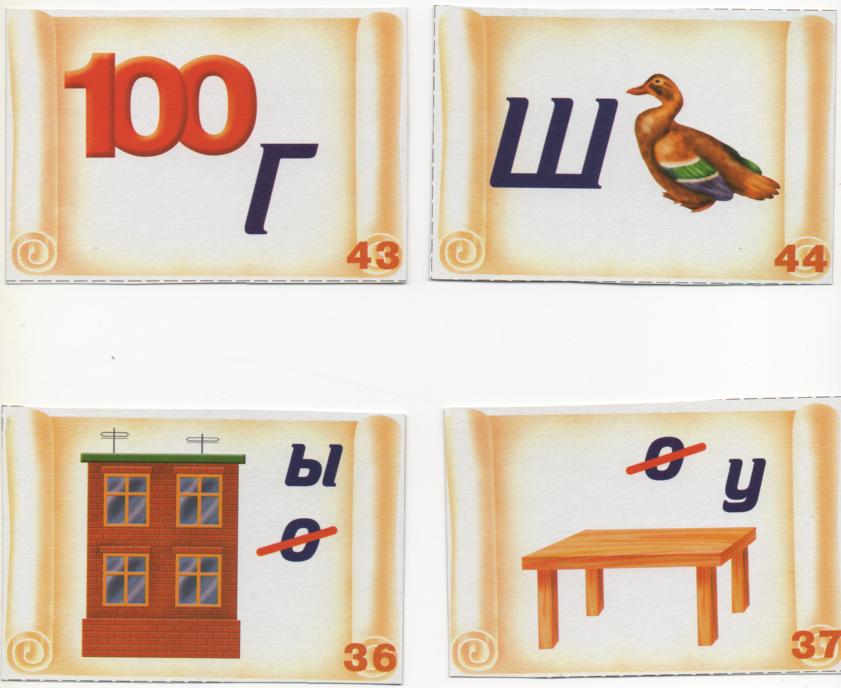 ДОМ-ДЫМ                        СТОЛ-СТУЛИзографыИзографы – это картинки, на которых слова нарисованы буквами, различным образом расположенные в пространстве и оптически похожие на сам предмет. Ребенок должен найти все нарисованные буквы изографа, составить из них слово и в правильном порядке показать все буквы и назвать все звуки.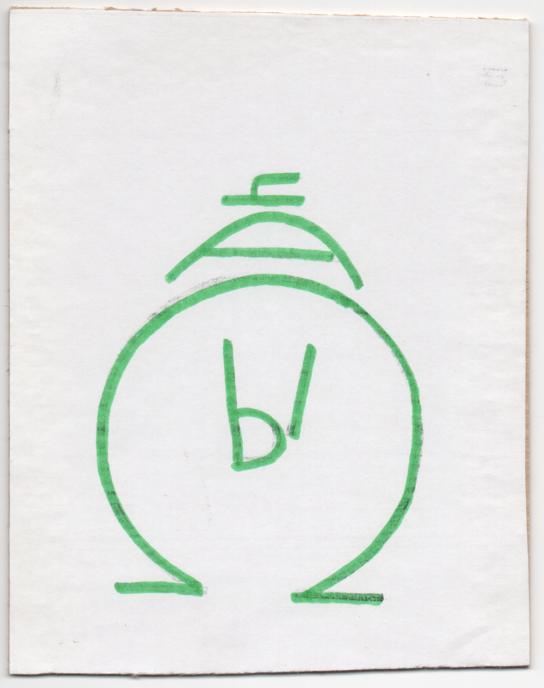 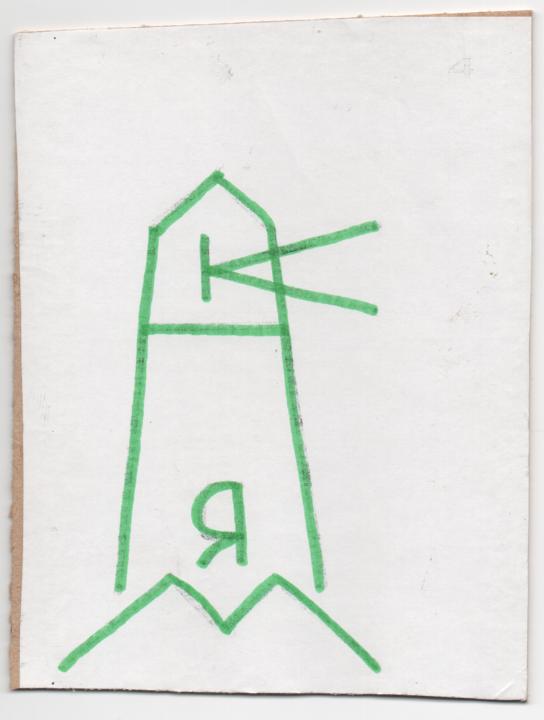                ЧАСЫ                                                               МАЯК              СТРАУС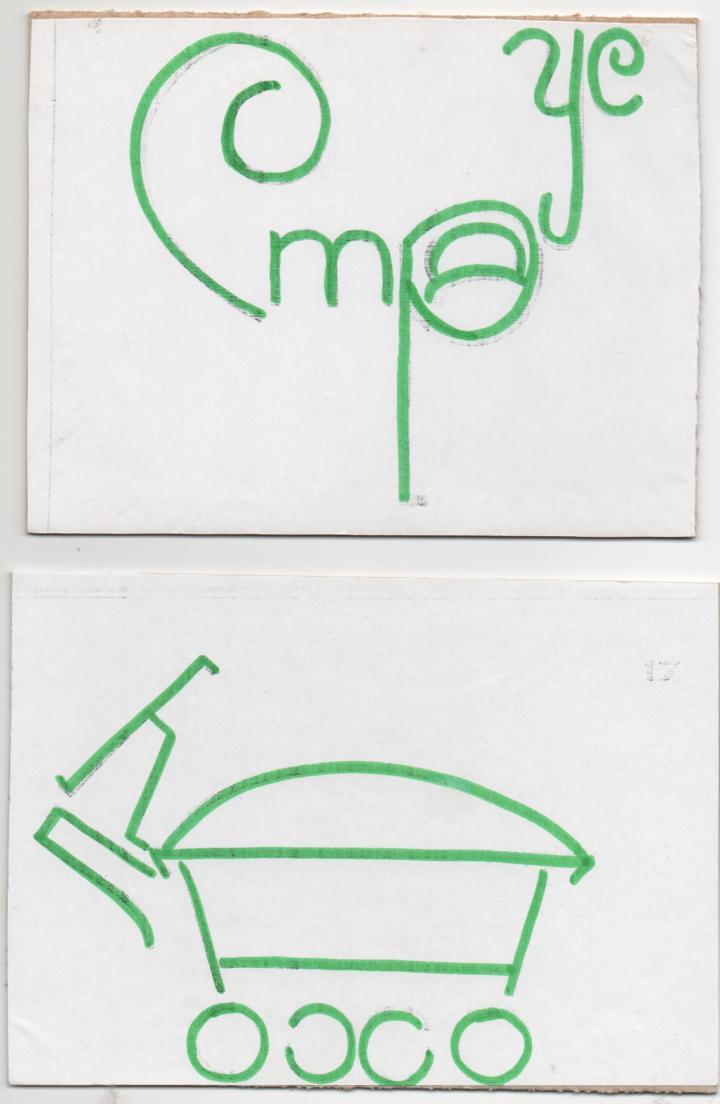        ЛУНОХОД